29.03.2023г. № 79РОССИЙСКАЯ ФЕДЕРАЦИЯИРКУТСКАЯ ОБЛАСТЬМУНИЦИПАЛЬНОЕ ОБРАЗОВАНИЕ«НИЖНЕУДИНСКИЙ РАЙОН»АТАГАЙСКОЕ МУНИЦИПАЛЬНОЕ ОБРАЗОВАНИЕАДМИНИСТРАЦИЯПОСТАНОВЛЕНИЕОБ УТВЕРЖДЕНИИ ПЕРЕЧНЯ ОБЪЕКТОВ МУНИЦИПАЛЬНОГО ИМУЩЕСТВА, В ОТНОШЕНИИ КОТОРЫХ ПЛАНИРУЕТСЯ ЗАКЛЮЧЕНИЕ КОНЦЕССИОННЫХ СОГЛАШЕНИЙ В 2023 ГОДУВ соответствии с Федеральным законом от 06.10.2003 года №-131-ФЗ «Об общих принципах организации местного самоуправления в Российской Федерации», Федеральным законом от 21.07.2005 N 115-ФЗ "О концессионных соглашениях», руководствуясь Уставом Атагайского муниципального образования, администрация Атагайского муниципального образования - администрация городского поселенияПОСТАНОВЛЯЕТ:1.Постановление №69 от 15.03.2023г. «Об утверждении перечня объектов муниципального имущества, в отношении которых планируется заключение концессионных соглашений в 2023 году» считать утратившим силу.2.Утвердить Перечень объектов, в отношении которых планируется заключение концессионных соглашений в 2023 году, согласно приложению 1.3.Установить, что Перечень объектов, в отношении которых планируется заключение концессионных соглашений в 2023 году (далее - Перечень), носит информационный характер. Отсутствие в Перечне какого-либо объекта не является препятствием для заключения концессионного соглашения с лицами, выступающими с инициативой заключения концессионного соглашения с лицами, выступающими с инициативой заключения концессионного соглашения согласно части 4.1 статьи 37 Федерального закона от 21.07.2005 N 115-ФЗ "О концессионных соглашениях".4.Разместить Перечень на официальном сайте администрации Атагайского муниципального образования в информационно-телекоммуникационной сети Интернет.5.Контроль за исполнением данного постановления оставляю за собой..Глава Атагайского муниципального образованияЮ.В Кузнецов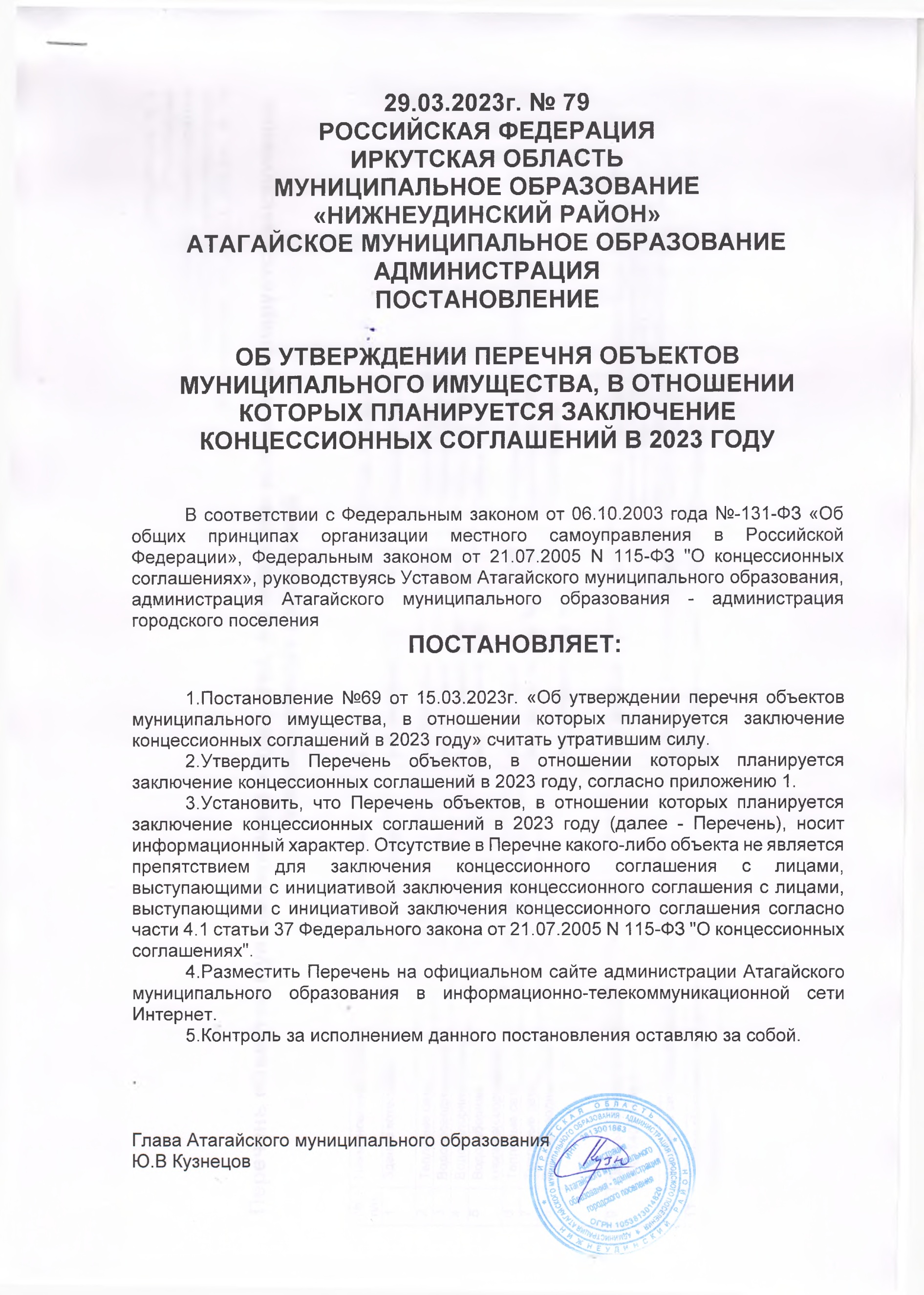 Приложение № 1Утвержденпостановлением администрации Атагайского муниципального образования от 29.03.2023г. № 79Перечень объектов муниципального имущества, в отношении которых планируется заключение концессионных соглашений № п/пНаименование объектаНаселённый пунктАдресГод вводаОбщая площадь/протяжённость1Здание котельнойр.п. Атагайпер. Школьный, д. 51978Площадь-111 кв.м.2Тепловые сетир.п. Атагайпер. Школьный1978Протяженность – 88 м.3Водопроводные сетир.п. Атагайпер. Школьный1978Протяжённость – 87 м.4Водонапорная башняр.п. Атагайпер. Школьный, д. 5А1978Площадь 15, 2 кв.м.5Водозаборная клолнка(сооружение)р.п. Атагайпер. Школьный, д. 5БГлубина 60 м.6Тепловые сетир.п. Атагайпер. Школьный 1978Площадь- 4 кв.м., протяжённость – 23 м.7Тепловые сетир.п. Атагайпер. Школьный, соор. 5А1978протяжённость 13 м.8Водопроводные сетир.п. Атагайпер. Школьный, соор. 5А1978Протяжённость – 13 м9Дизельный генератор МДАД-50С-Т400-1РМ29 рп. Атагайпер. Школьный, д.52022Мощность номинальная 50кВт, трёхфазный, напряжение бортового электрооборудования 12 В, наименование двигателя MD Diesel MDN 56 4LT, наименование генератора MD-SA-50 (A)10Наружные сети водопроводар.п. Атагайул. Лесная, сооружение 1П2020Протяжённость 252 м11 Здание «Павильон для дизель – генератора»р.п. Атагайпер. Школьный, здание 5В2022Площадь-36 кв.м.